UNIVERSIDAD DE GUADALAJARA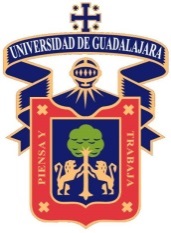 Centro Universitario de Ciencias Exactas e IngenieríasREGISTRO BOLSA DE TRABAJOFecha:INFORMACIÓN GENERAL DE LA VACANTESi la empresa desea que la vacante sea publicada en redes sociales https://www.facebook.com/vinculacioncucei/ es necesario que también anexe un FLy en formato de imagen PNG /JPG con información para ser compartida.FAVOR DE REPORTAR SI FUE CUBIERTA LA VACANTE POR ALUMNOS DE CUCEI EN LA MEDIDA DE SUS POSIBILIDADES. Nombre de la Empresa:Giro:                                                                                 Sector de la empresa: Domicilio:	Colonia:Teléfono:		ext.	C.P.Nombre del Contacto:Correo Electrónico:Carrera:	                                                              Número de vacantes disponibles:Título de la vacante:Turno:                                                                    medio tiempo:                                     tiempo completo:Actividades:....Habilidades:....Conocimientos:...Idiomas:Requisitos:Observaciones:__________________________________________________________________________________________________________________________________________________________________________________________________________________________Sueldo y prestaciones: ..